Szkolenie stacjonarne  "Kryzysy psychiczne - zaburzenia osobowości. Sposoby komunikowania się ze studentami z zaburzeniami osobowości”- dla nauczycieli akademickich UW Prowadząca: mgr Katarzyna Stankiewicz (Kierownik Centrum Pomocy Psychologicznej  UW)Termin szkolenia: 28.09.2023 r., godz. 9.00-12.15Szkolenie stacjonarne obejmuje 4 godz. dydaktyczne i jest realizowane w formie 1-dniowej. Celem szkolenia jest:Zapoznanie z zagadnieniem zaburzeń osobowości, rodzajami zaburzeń i sposobami ich leczenia oraz rozwinięcie umiejętności komunikacji ze studentami przejawiającymi określone zachowania charakterystyczne dla tej grupy osób, a w szczególności:Zapoznanie uczestników z zagadnieniem zaburzeń osobowości: rodzaje zaburzeń osobowości, charakterystyka szczegółowa wybranych form zaburzeń.Formy leczenia analiza przypadków.Przećwiczenie sposobów komunikacji ze studentami.Wymiana doświadczeń na temat pracy ze studentami z zaburzeniami osobowości. Po ukończeniu cyklu uczestniczka/uczestnik: Po ukończeniu szkolenia uczestnik:Zna podstawowe zagadnienie związane z zaburzeniami osobowości. Zna zagadnienie samobójstw: czynników ryzyka oraz sposobów postępowania. Zna specyfikę funkcjonowania studenta z zaburzeniami osobowości.Potrafi zastosować  wiedze o zaburzeniach osobowości w komunikacji i codziennym kontakcie ze studentami.Ramowy program 28.09.2023 r., godz. 9.00-12.15Powitanie uczestników, sprawdzenie listy obecności.Charakterystyka poszczególnych zaburzeń osobowości:Osobowość paranoiczna, osobowość schizoidalna, osobowość antyspołeczna, osobowość chwiejna emocjonalnie typ borderline, osobowość histologiczna, osobowość obsesyjno kompulsyjna, osobowość unikająca , osobowość zależna, osobowość narcystyczna.Niebezpieczeństwo samobójstwa, czynniki zwiększające ryzyko samobójstwa, sposoby komunikacji i błędy w postępowaniu ze studentem w kryzysie samobójczym.Psychoterapia zaburzeń osobowości. Gdzie leczmy i gdzie kierujemy.Prezentacja przypadków klinicznych wraz z analizą opisanych wyżej obszarów.Ćwiczenie komunikacji.(dwie scenki ) Podsumowanie, zakończenie, przekierowanie uczestników do wypełnienia post-testu na platformę www.szkolenia-rozwoj.uw.edu.pl (10 min.).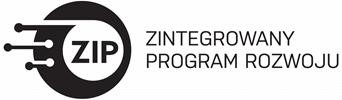 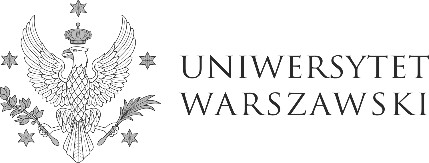 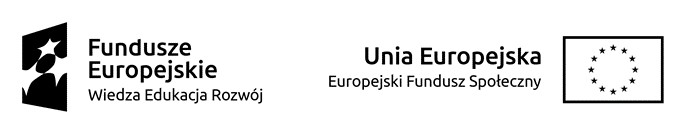 Aktualnie realizowane szkolenia można zobaczyć na platformie http://szkolenia-rozwoj.uw.edu.pl/ w kategorii „Szkolenia dla nauczycieli akademickich” Pytania prosimy kierować na adres:  szkolenia.dydaktyczne@uw.edu.pl Istnieje możliwość realizacji programu szkolenia na zamówienie jednostek UW. Szkolenie stacjonarne "Głusi i słabosłyszący studenci na moich zajęciach – jak zapewnić im pełen udział?" jest realizowane w ramach Programu zintegrowanych działań na rzecz rozwoju Uniwersytetu Warszawskiego, realizowanego w latach 2018-2022 i współfinansowanego ze środków Europejskiego Funduszu Społecznego w ramach Programu Operacyjnego Wiedza Edukacja Rozwój. 